Finans-och näringsutskottets betänkandeÄndring av pensionsinkomstavdraget samt kompensation till kommunernaLandskapsregeringens lagförslag LF 5/2019-2020INNEHÅLLSammanfattning	1Landskapsregeringens förslag	1Utskottets förslag	1Utskottets synpunkter	1Ärendets behandling	2Utskottets förslag	2SammanfattningLandskapsregeringens förslagLandskapsregeringen föreslår att pensionsinkomstavdraget vid kommunalbeskattningen ändras. Förslaget har samband med en höjning av folkpensionen som riksdagen har fattat beslut om och innebär att avdragets maxbelopp höjs jämfört med föregående år.	I förslaget ingår även bestämmelser om kompensation till kommunerna för bortfall av skatteintäkter som orsakas av skatteåtgärder som vidtas för 2020.	Den föreslagna lagändringen sammanhänger med landskapsregeringens förslag till budget för år 2020 på ett sådant sätt att den bör sättas i kraft på de grunder som anges i 20 § 3 mom. självstyrelselagen.Utskottets förslagUtskottet, som inte har något att anföra i ärendet, föreslår att lagtinget antar lagförslaget i oförändrad lydelse.Utskottets synpunkterUtskottet konstaterar att den åtgärd som föreslås innebär att samma ändring som det redan beslutats om i Finland genomförs även på Åland. Bestämmelsen om höjning av pensionsinkomstavdraget och kompensationen till kommunerna hänger samman. Om endast det förstnämnda genomförs innebär det att kommunerna bär hela kostnaden för reformen. Utskottet ser därför att förslaget behöver ses som en sammanhängande helhet. Ltl Stephan Toivonen har lämnat ett alternativt beslutsförslag. Förslaget har inte vunnit understöd varför det inte har upptagits till omröstning. Reservation har inlämnats av ltl Stephan Toivonen.Ärendets behandlingLagtinget har den 4 december 2019 inbegärt finans- och näringsutskottets yttrande över ärendet.	Utskottet har i ärendet hört lagberedaren Diana Lönngren.	I ärendets avgörande behandling deltog ordföranden Jörgen Pettersson, vice ordförande John Holmberg ledamöterna Roger Höglund och Stephan Toivonen samt ersättaren Tage Silander. Utskottets förslagMed hänvisning till det anförda föreslår utskottetatt lagtinget antar lagförslaget i oförändrad lydelse.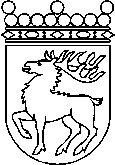 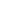 Ålands lagtingBETÄNKANDE nr 3/2019-2020BETÄNKANDE nr 3/2019-2020DatumFinans- och näringsutskottet2019-12-09Till Ålands lagtingTill Ålands lagtingTill Ålands lagtingTill Ålands lagtingTill Ålands lagtingMariehamn den 9 december 2019Mariehamn den 9 december 2019OrdförandeJörgen PetterssonSekreterareEmma Dahlén